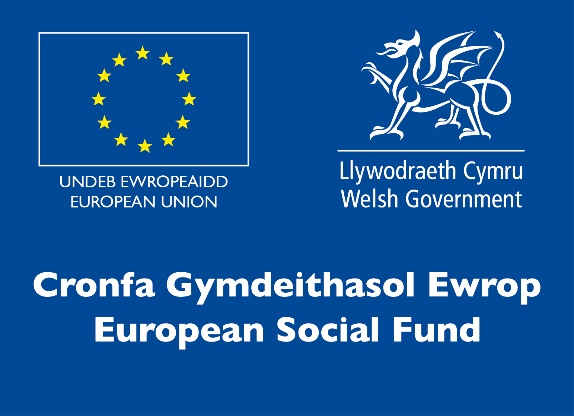 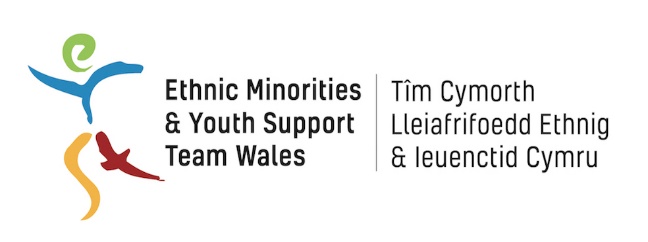 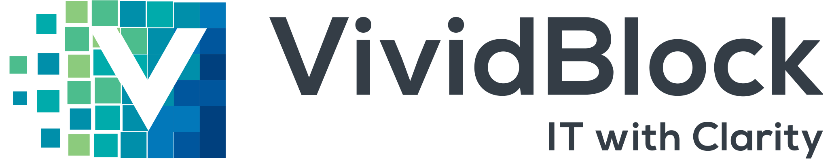 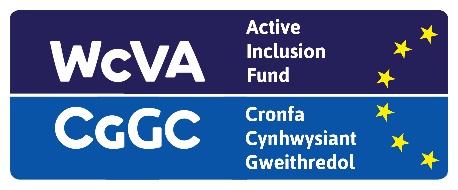 EYST Wales/VividBlockBME Invest Work Placement Job DescriptionJob Title:		Creative and Marketing Assistant – Work PlacementHours of Work: 	16 hours per weekSalary: 		National Minimum/Living Wage (age dependent)Tenure: 		Fixed term for 16 weeksResponsible to: 	Taiwo OkeneyePrincipal Accountabilities and Main DutiesSpecificThe role will involve working on a variety of projects such as advertising campaigns, digital, flyers, posters, brochures and general advertising for the company.Creating artwork for social media assets across Facebook, Instagram, Pinterest and other channels in accordance with client brand guidelinesDeveloping visual ideas and concepts for media campaigns and translating these into high quality artwork which delivers on best-practiceCreating website and display assets for our client’s brands to bring their brand identity to life online, ensuring all output is on-brandDay to day and creative production including cropping, resizing and reformatting client assets to create suitable content for paid and organic marketing channelsInternal design support for new business pitch collateral and VividBlock websiteDirect contact with clients and relationship managementManaging and organising image libraries and artwork files using Google SuiteDesign promotional materials across all media, online and offlineGeneralTo ensure regular reporting and updates to partners within EYST as requiredTo ensure the collection, entry and return of information as required for monitoring and evaluationTo take part in training courses, staff meetings and regular supervisionTo work within relevant health and safety legislationTo ensure that the project promotes and reflects equality of opportunity at all levelsTo ensure that EYST Child Safeguarding and all other relevant policies are implemented To uphold the confidentiality of information of clientsTo work with the wider EYST team to set and maintain a culture of high professional standards and to deliver best value servicesTo carry out any other duties that may from time to time be requiredPerson SpecificationAged 25+ currently not in education, employment or trainingKnowledge of creative packages, use of social media and Mac platformsGood interpersonal and customer service skillsGood communication skills and a professional mannerAn understanding of and commitment to equal opportunitiesAbility to use social media including Facebook, Instagram and Twitter Experience in IT, including being able to use Email, Word, and the InternetOrganised, focussed and self-motivatedPlease NoteThe work placement is organised by EYST Wales and hosted by VividBlock.  This will involve working in line with current guidelines (social distancing, masks, PPE etc as required) due to the threat of COVID-19.We welcome applications from applicants from a BME background who are currently not in education, employment or training and who are long term unemployed or economically inactive. Applications for this vacancy are by online application form only, CVs are not accepted.This Active Inclusion Vacancy is funded by ESF (European) funds managed by WCVA.